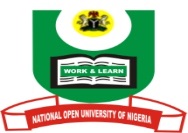 NATIONAL OPEN UNIVERSITY OF NIGERIAUniversity Village, Plot 91 Cadastral Zone, NnamdiAzikiwe Express Way, Jabi - Abuja.FACULTY OF SCIENCESENVIRONMENTAL SCIENCE AND RESOURCE MANAGEMENTJANUARY/FEBRUARY 2018 EXAMINATIONSCOURSE CODE: ESM 324						CREDIT UNITS: 2COURSE TITLE: URBAN ENVIRONMENTAL MANAGEMENTTime Allowed: 2Hours.Instruction: Attempt question number one (1) and any other three (3). 1a. Explain the concept Urban Management (10marks)1b.Explain the following models of urban land use patterns:Concentric Zone ModelSectorial ModelMultiple-Nuclei Model(15marks)2. Justify the view that the concept of urban renewal is essential in urban management.(15marks)3. With relevant examples,differentiate between rural and urban areas.(15marks)4. Discuss the effectiveness of urban development policies in Nigeria.(15marks)5. Discuss the factors that led to the development of urbanization in Nigeria.(15marks)